муниципальное  дошкольное образовательное учреждение детский сад № 15
ПЛАНмероприятий по подготовке и проведению празднования75-й годовщины Победы в Великой Отечественной войне1941-1945 г.г.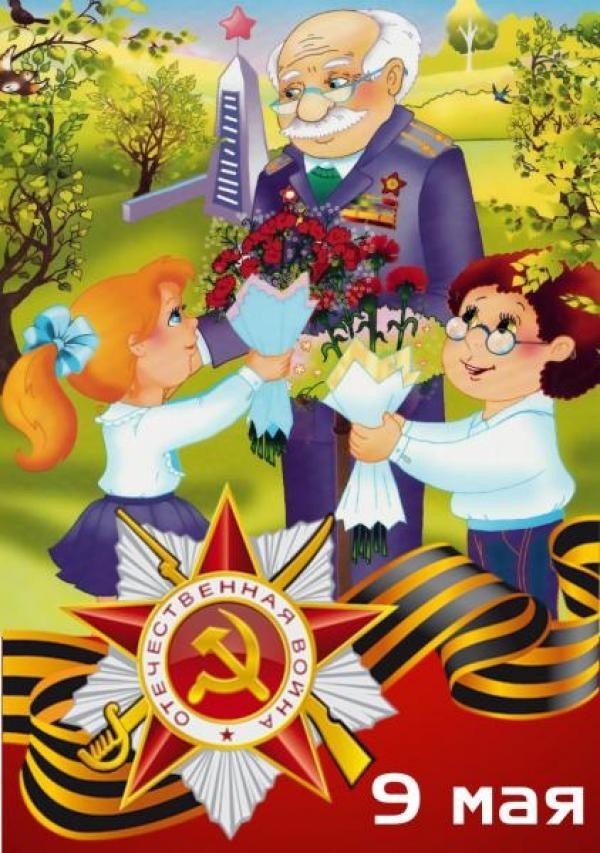 Рыбинск,2019Цель: Формирование представлений о Великой Отечественной войне(воспитание патриотических чувств у детей дошкольного возраста) на основеуже имеющихся представлений о войне.Задачи: - Формировать представление об истории ВОВ, используя различные видыдеятельности;- Пробуждать интерес к прошлому нашего города, края, страны;- Познакомить с ходом военных действий во время Великой Отечественнойвойны, со странами – участницами боевых действий, с городами героями;- Показать мужество и героизм людей в ходе Великой Отечественной войны;- Развивать восприятие произведений литературы, живописи, музыки;- Учить выражать свои чувства, обогащать словарный запас;- Развивать чувство коллективизма;- Привлекать родителей к участию в создании наглядно-дидактическогоматериала по теме Великой Отечественной войнеНазвание мероприятияДатаОтветственныеСоставление плана мероприятийСентябрь 2019 г.Воспитатели, старший воспитатель, специалистыОбновление центров нравственно-патриотического воспитания в группах: оформление «Уголков памяти»,Сентябрь- декабрь2019г.ВоспитателиСоздание тематических альбомов: «Города герои», «Наша Армия родная», «Военная техника».Январь-февраль 2020гВоспитатели, старший воспитательСоздание на официальном сайте ДОУ страницы, посвященной 75 - летию Победы.		Тематическая выставка в книжных уголках«Они сражались за Родину»Январь 2020 г.Февраль 2020 г.Старший воспитательВоспитателиОрганизация фотовыставки «Дети - Герои Войны»Март 2020 г.ВоспитателиСоздание фонотеки «Мелодии войны», «Военные песни»Март -апрель2020 г.Музыкальный руководительПроведения цикла НОД, бесед и других форм работы о празднике великой Победы во всех группах ДОУ.Сентябрь 2019г-апрель 2020 г.Воспитатели, старший воспитательЧтение художественной литературы:С.Алексеев «Первая колонна», «Первый ночной таран»Е.Благинина «Шинель»Л. Касссиль «Памятник советскому солдату»М. Пляцковский «Май сорок пятого года»А.Митяев «Мешок овсянки»А.Твардовский «Рассказ танкиста»Январь -апрель 2020 г.ВоспитателиТематические беседы о войне, военных профессиях, фронтовиках, детях войны, о боевых действиях, о городах-героях, о подвигах героев войны с рассматриванием картин, иллюстраций и плакатовФевраль- апрель 2020 г.ВоспитателиОрганизация игр патриотического направления: подвижные, сюжетно-ролевые, дидактические, игры-соревнования, связанные с военной тематикой.Сентябрь 2019 г.-апрель 2020 г.Воспитатели, инструктор по физической культуреМуниципальный конкурс «Фейерверк талантов»Апрель 2029 г.Музыкальный руководитель, старший воспитатель, воспитатели старшей и подготовительной группОформление плакатов к 75-летию Победы в Великой Отечественной войне «Победный май»Март -Апрель 2029 г.ВоспитателиСпортивный досуг «Аты-баты шли солдаты»Февраль 2019 г.Инструктор по физической культуре, воспитателиЦелевая прогулка к памятнику погибшим воинам (расположен в г. Рыбинск, пр. 50 лет Октября (микрорайон Переборы) с возложением цветов.Дни воинской славы РоссииВоспитатели, старший воспитательСоздание очерков о родственниках-участниках Великой Отечественной войныМарт-Апрель 2020г.ВоспитателиМузыкально-литературная композиция «Кто помнит, тот не знает пораженья…»Май 2020 г.Музыкальный руководитель,воспитателиАкция «Бессмертный полк»Май 2020 г.Коллектив ДОУАкция «Подарок ветерану» (изготовление поздравительных открыток и посещение ветеранов ВОВ и тружеников тылаАпрель-Май  2020 г.Воспитатели